AKCE NA BŘEZEN 2022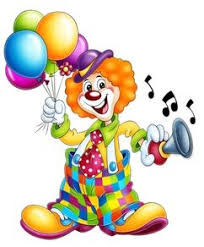 V úterý 1. 3. dopoledne:"Karnevalový rej""Milé děti, přijďte do mateřské školy za masku, čeká nás veselý den plný aktivit, tanečků a soutěží". 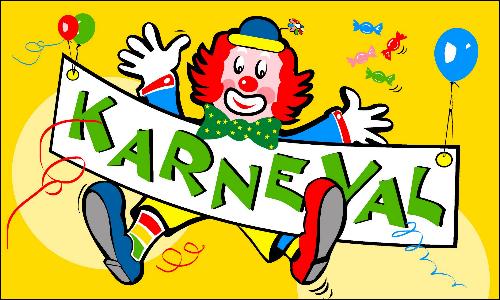 Ve čtvrtek 10. 3. dopoledne:„Výlet do lesa za zvířátky“s sebou batůžek, pitíčko a dobrůtku 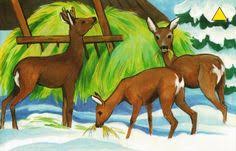 V pátek 18. 3. dopoledne:„Pastelkový den na přivítání jara“prosíme rodiče, aby oblékli děti do barev jara (zelená, růžová, oranžová…)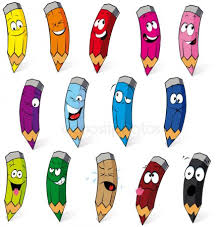 V pondělí 21. 3. od 9, 00 hodin: „Návštěva ZŠ Sportovní“pouze pro budoucí školáky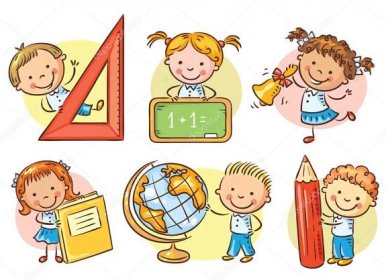 